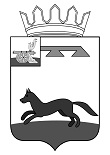 АДМИНИСТРАЦИЯПЕЧЕРСКОГО СЕЛЬСКОГО ПОСЕЛЕНИЯХИСЛАВИЧСКОГО РАЙОНА СМОЛЕНСКОЙ ОБЛАСТИПОСТАНОВЛЕНИЕот 09 октября 2023 года                                                                                    № 83           В целях реализации Федерального закона от 05.04.2013 г. г. № 44 – ФЗ «О контрактной системе в сфере закупок товаров,  работ,  услуг  для обеспечения государственных    и    муниципальных нужд»,   решения    Совета   депутатов Печерского сельского поселения Хиславичского района  Смоленской  области от 06.10.2023г № 20        внести изменения в План-график закупок объект закупки:           1. Увеличить особую закупку  по основному  мероприятию «Расходы на паспортизацию и техническую документацию земель Печерского сельского поселения»   на сумму:        - 15 000,00  (пятнадцать тысяч рублей 00 копеек) расходы на оплату услуг за проведение электронного аукциона по продаже земельного участка  (КБК  911 0412 01 4 02 20340 244 226  U).          2. Увеличить особую закупку  по основному  мероприятию «Содержание, обслуживание воинских захоронений и памятников, увековечивающих память погибших воинов при защите  Отечества на территории  муниципального образования Печерского сельского поселения Хиславичского района Смоленской области» на сумму:        - 150 000,00  (сто пятьдесят тысяч рублей 00 копеек) прочие работы (тек.ремонт памятников и обелисков) (КБК  911 0503 09 4 02 20560 244 226 U).         3. Разместить данное распоряжение на официальном сайте Администрации муниципального образования «Хиславичский район» Смоленской области.         4. Контроль за выполнением настоящего распоряжения оставляю за собой.Глава муниципального образованияПечерского сельского поселенияХиславичского района Смоленской области                                          А.Н. ШкредовО внесении изменений в План-график закупок товаров, работ, услуг для обеспечения нужд Администрации Печерского сельского поселения Хиславичского района Смоленской области 